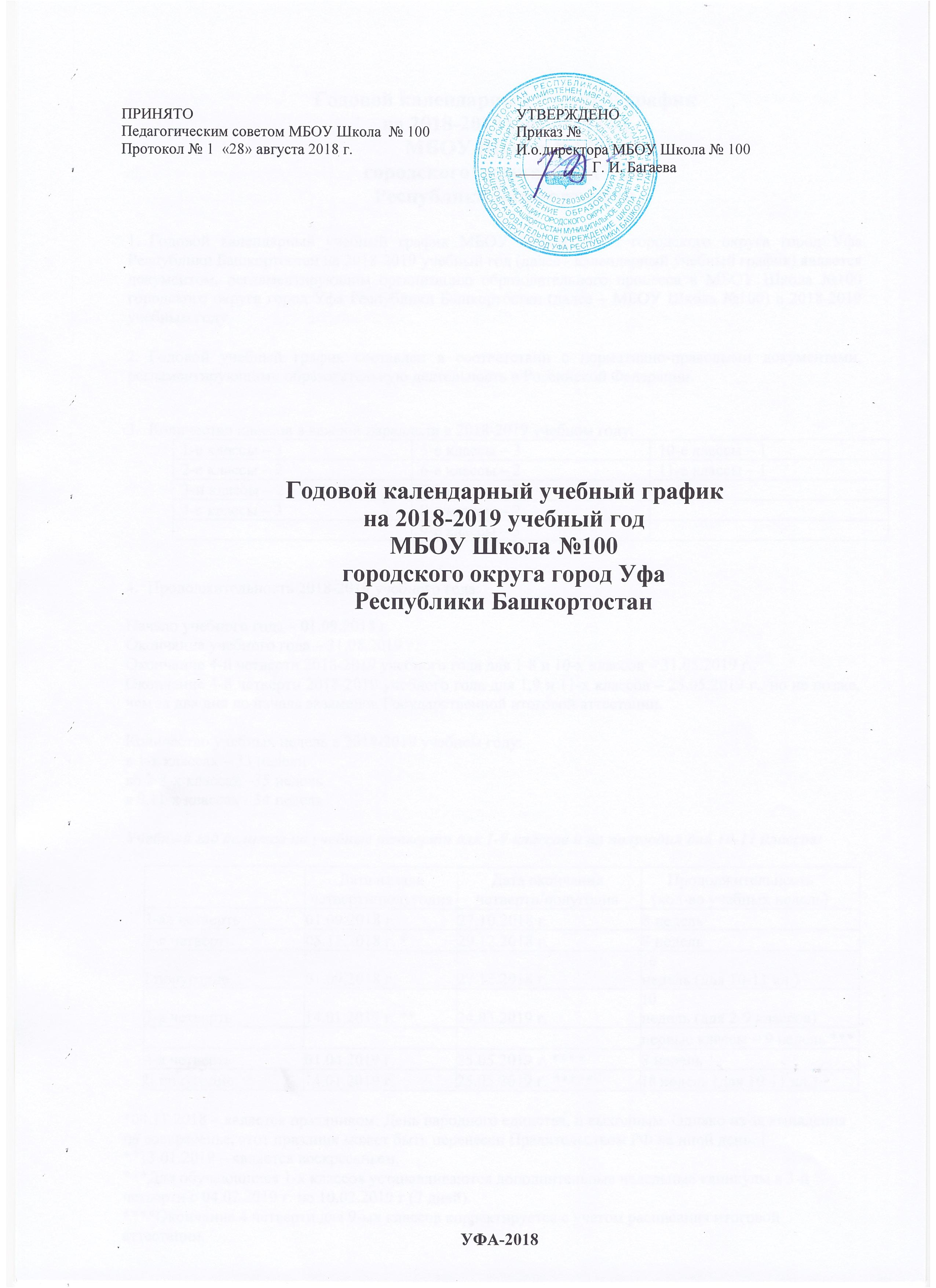 Годовой календарный учебный графикна 2018-2019 учебный годМБОУ Школа №100городского округа город УфаРеспублики БашкортостанГодовой календарный учебный график МБОУ Школа №100 городского округа город Уфа Республики Башкортостан на 2018-2019 учебный год (далее - календарный учебный график) является документом, регламентирующим организацию образовательного процесса в МБОУ Школа №100 городского округа город Уфа Республики Башкортостан (далее – МБОУ Школа №100) в 2018-2019 учебным году.Годовой учебный график составлен в соответствии с нормативно-правовыми документами, регламентирующими образовательную деятельность в Российской Федерации.Количество классов в каждой параллели в 2018-2019 учебном году:Продолжительность 2018-2019 учебного года: Начало учебного года – 01.09.2018 г. Окончание учебного года – 31.08.2019 г.Окончание 4-й четверти 2018-2019 учебного года для 1-8 и 10-х классов – 31.05.2019 г..Окончание 4-й четверти 2018-2019 учебного года для 1,9 и 11-х классов – 25.05.2019 г., но не позже, чем за два дня до начала экзаменов Государственной итоговой аттестации.Количество учебных недель в 2018-2019 учебном году:в 1-х классах – 33 неделиво 2-8-х классах –35 недельв 9,11-х классах - 34 недельУчебный год делится на учебные четверти для 1-9 классов и на полугодия для 10-11 классов:*04.11.2018 – является праздником: День народного единства, и выходным. Однако из-за выпадения на воскресенье, этот праздник может быть перенесен Правительством РФ на иной день. 1**13.01.2019 – является воскресеньем.***Для обучающихся 1-х классов устанавливаются дополнительные недельные каникулы в 3-й четверти с 04.02.2019 г. по 10.02.2019 г (7 дней).****Окончание 4 четверти для 9-ых классов корректируется с учетом расписания итоговой аттестации.Окончание II полугодия для 11-ых классов корректируется с учетом расписания итоговой аттестации.Продолжительность каникул в 2018-2019 учебном году:В 2018-2019 учебном году дополнительными выходными днями являются:4 ноября 2018 – День народного единства – дата выпадает на воскресенье, и может быть перенесена на иной день.23 февраля 2019 – День Защитника Отечества;8 марта 2019- Международный женский день;1 мая 2019 – Праздник Весны и Труда;9 мая 2019 – День Победы.Предусматриваются Дни обучения с использованием дистанционных технологий в случае производственной необходимости, Дни здоровья и День музея, утверждаемые приказом директора.Регламентирование образовательного процесса на неделю: Продолжительность учебной недели:5-дневная учебная неделя для обучающихся 1-4 классов; 6-дневная учебная неделя для обучающихся 5-11 классов.Регламентирование образовательного процесса на день:Сменность: МБОУ Школа№100 работает в одну смену с 8.00 до 12.50 (учебное время).Продолжительность урока:1-е классы:первой четверти: по 3 урока в день по 35 минут каждый; со 2-й четверти - по 4 урока по 40 минут каждый. Предусматривается динамическая пауза после 2-го урока продолжительностью 40 минут;2-11-е классы: уроки по 40 минут.Продолжительность перемен:после 1 урока – 5 минут;после 2, 3 уроков - по 15 минут;после 4 урока – 10 минут;после 5, 6 уроков - по 5 минут;Расписание звонков (начало и окончание уроков):понедельника по пятницу:1-й урок: с 08.00 до 08.402-й урок: с 08.45 до 09.253-й урок: с09.40 до 10.204-й урок: с 10.35 до 11.155-й урок: с 11.25 до 12.056-й урок: с 12.10 до 12.50в субботу:1 урок: с 08.00 до 9.402 урок: с 08.45 до 09.253-й урок: с09.35 до 10.054-й урок: с 10.15 до 10.555-й урок: с 11.00 до 11.406-й урок: с 11.45 до 12.25Внеурочная деятельность по ФГОС (в 1-8 классах) осуществляется во внеурочное время согласно расписанию внеурочной деятельности на 2018-2019 учебный годПо окончании уроков и внеурочной деятельности в начальной школе работает группа продленного дня до 18.00.7. Режим питания: 1,4 классы – после 2-го урока в 10.202,3 классы – после 1-го урока в. 09.25.5-11 классы – после 4-го урока в 11.15. Промежуточная аттестация на уровнях начального общего и основного общего образования проводится по четвертям, а на уровне среднего общего образования – по полугодиям.Проведение государственной итоговой аттестации в 9-х и 11-х классах:Сроки проведения единого государственного экзамена, государственного выпускного экзамена и основного государственного экзамена обучающихся устанавливаются Федеральной службой по надзору в сфере образования и науки.Проведение родительских собраний:Родительские собрания проводятся по плану не реже 4-х раз в год; Проведение административных и педагогических совещаний: Педагогический Совет – не менее 4-х раз в год.Педагогическая планёрка – каждый рабочий понедельник с 13.00 до 14.00. Совещания администрации при директоре – каждый вторник с 12.00 до 13.00.1-е классы – 35-е классы – 310-е классы – 12-е классы – 26-е классы – 211-е классы – 13-и классы – 27-е классы – 34-е классы – 38-е классы – 29-е классы – 3Дата началачетверти/полугодияДата окончаниячетверти/полугодияПродолжительность(кол-во учебных недель)1-ая четверть01.09.2018 г.27.10.2018 г.8 недель2-я четверть05.11.2018 г. *29.12.2018 г.8 недельI полугодие01.09.2018 г.27.12.2018 г.16недель (для 10-11 кл.)3-я четверть14.01.2019 г. **24.03.2019 г.10недель (для 2-9 классов)первые классы – 9 недель ***4-я четверть01.04.2019 г.25.05.2019 г. ****8 недельII полугодие14.01.2019 г.25.05.2019 г. *****18 недель (для 10-11 кл.)КаникулыДата начала каникулДата окончания каникулПродолжительность в дняхОсенние28.10.2018 г.04.11.2018 г.8 днейЗимние31.12.2018 г.13.01.2019 г.14 днейВесенние24.03.2019 г.31.03.2019 г.8 днейЛетние(для 2-8, 10 классов)01.06.2019 г.31.08.2019 г.92 дняЛетние каникулы для 9 классов начинаются после получения аттестатов и длятся в 2018-2019учебном году до 31.08.2019 г.Летние каникулы для 9 классов начинаются после получения аттестатов и длятся в 2018-2019учебном году до 31.08.2019 г.Летние каникулы для 9 классов начинаются после получения аттестатов и длятся в 2018-2019учебном году до 31.08.2019 г.Летние каникулы для 9 классов начинаются после получения аттестатов и длятся в 2018-2019учебном году до 31.08.2019 г.Дополнительные зимние недельные каникулы для 1 классов04.02.2019 г.10.02.2019 г.7 дней